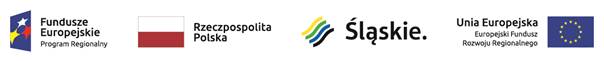 Załącznik nr 3 do SIWZOświadczenie Wykonawcyskładane na podstawie art. 25a ust. 1 ustawy z dnia 29 stycznia 2004 r. Prawo zamówień publicznych (dalej: Ustawa)	Na potrzeby postępowania o udzielenie zamówienia publicznego pod nazwą: Zakup studia audiowideo na potrzeby projektu pn.: „Śląskie Digitarium. Digitalizacja i udostępnianie zasobów instytucji kultury województwa śląskiego”. znak postępowania DDB.201.23.2020, działając w imieniu Wykonawcy:(podać pełną nazwę/firmę, adres, a także w zależności od podmiotu: NIP/PESEL, KRS/CEiDG)Oświadczam, co następuje: OŚWIADCZENIE DOTYCZĄCE PRZESŁANEK WYKLUCZENIAINFORMACJA DOTYCZĄCA WYKONAWCYOświadczam, że nie podlegam wykluczeniu z postępowania na podstawie 
art. 24 ust 1 pkt 12-23 i art. 24 ust. 5 pkt 1 Ustawy........................................(data) (podpis Wykonawcy / osoby uprawnionej do reprezentowania Wykonawcy)Oświadczam, że zachodzą w stosunku do mnie podstawy wykluczenia z postępowania na podstawie art. …………. Ustawy (podać mającą zastosowanie podstawę wykluczenia spośród wymienionych w art. 24 ust. 1 pkt 13-14, 16-20 oraz ust. 5 pkt 1 Ustawy). Jednocześnie oświadczam, że w związku z ww. okolicznością, na podstawie art. 24 ust. 8 Ustawy podjąłem następujące środki naprawcze (procedura sanacyjna -samooczyszczenie):.......................................(data) (podpis Wykonawcy / osoby uprawnionej do reprezentowania Wykonawcy)INFORMACJA DOTYCZĄCA PODMIOTU, NA KTÓREGO ZASOBY POWOŁUJE SIĘ WYKONAWCAOświadczam, że następujący/e podmiot/y, na którego/ych zasoby powołuję się w niniejszym postępowaniu tj.	(podać pełną nazwę/firmę, adres, a także w zależności od podmiotu: NIP/PESEL, KRS/CEiDG)nie podlega/ją wykluczeniu z postepowania o udzielenie zamówienia, na podstawie art. 24 ust 1 pkt 13-22 i art. 24 ust. 5 pkt 1 Ustawy........................................(data) (podpis Wykonawcy / osoby uprawnionej do reprezentowania Wykonawcy)OŚWIADCZENIE DOTYCZĄCE SPEŁNIANIA WARUNKÓW UDZIAŁU W POSTĘPOWANIUINFORMACJA DOTYCZĄCA WYKONAWCYOświadczam, że spełniam warunki udziału w postępowaniu określone przez Zamawiającego w Specyfikacji Istotnych Warunków Zamówienia oraz ogłoszeniu o zamówieniu........................................(data) (podpis Wykonawcy / osoby uprawnionej do reprezentowania Wykonawcy)INFORMACJA W ZWIĄZKU Z POLEGANIEM NA ZASOBACH INNYCH PODMIOTÓWOświadczam, że w celu wykazania spełniania warunków udziału w postępowaniu, określonych przez Zamawiającego w Specyfikacji Istotnych Warunków Zamówienia oraz ogłoszeniu o zamówieniu polegam na zasobach następującego/ych podmiotu/ów: (podać pełną nazwę/firmę, adres, a także w zależności od podmiotu: NIP/PESEL, KRS/CEiDG)w następującym zakresie: (określić odpowiedni zakres dla wskazanego podmiotu).......................................(data) (podpis Wykonawcy / osoby uprawnionej do reprezentowania Wykonawcy)OŚWIADCZENIE DOTYCZĄCE PODANYCH INFORMACJIOświadczam, że wszystkie informacje podane w powyższych oświadczeniach są aktualne 
i zgodne z prawdą oraz zostały przedstawione z pełną świadomością konsekwencji wprowadzenia Zamawiającego w błąd przy przedstawianiu informacji........................................(data) (podpis Wykonawcy / osoby uprawnionej do reprezentowania Wykonawcy)